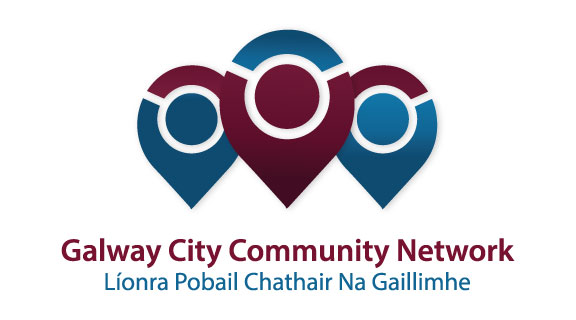 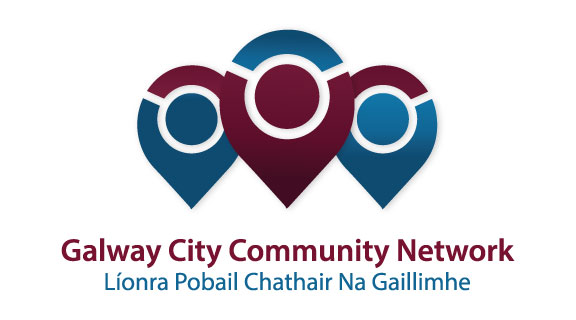 Cruinniú /Name of MeetingEnvironmentSpc Ionadaí FPCG  (glacadóir - nótaí)Name of GCCF Rep (note-taker)Caroline Stanley Dáta & SuiteDate & Location of Meeting:City Hall 19th Sept 2018I láthair/ AttendanceCaroline Stanley , Eleanor Hough ,Brendan Smith ,Simon Heaslip,  CLLR Terry O Flaherty chair, Acting Director of Services Gary Mc Mahon ,Stephen Walsh Parks Dept ,Cllr Colette Connolly, Cllr Michael Crowe , Cllr Donal Lyons ,Cllr Padraic Conneely , Cllr Peter Keane ,Cllr Cathal Conchubhair Príomhphointí pléite / Key Issues Discussed:Environmental SPC 19-09-18Cllr Colette Connolly could only stay due to work commitments on the date Presentation from Woodquay Residents Sheila Gallagher and Fergus Parks and Environment Sub Committee 2016Ways to improve anti-social behaviour through research of other towns ands parks Circle of Life …virtually free of anit-social behaviour ?Design detail, planting scheme to represent Beginnings of consultation process …residents, councillors, SPC,businesses Some funding available: from businesses, community planting involved, maintenance Circle of life model of management Extend the consultation process out … No comment from Stephen Walsh presentation Director of Services wait till members Ownership in public Peter Keane , positive and supported Does it require a Part 8?Cllr Donal Lyons …positive Lights?Michael Crowe positive and funding through councilEleanor Hough congratulations Negative response to master plan Cllr Cameron letter of approval Cathal Concubhair approval Stephen Walsh: advise on the work programme, issue of tenure of land, management of a facet of a park, commitments to the strategic plan 2 years for Kingston Part 8 neeeded Work programme has already been decided Stephen Walsh Proper Planning and Development Assessment of Strategic Policies cannot advise on operational matters of day to day Proposed that it will go in front of the council by Cllr Donal Lyons ,seconded by Clrr Michael Crowe , Peter Keane Cllr Donal Lyons leaves for Mayoral Work Review existing Bye-Laws Generic bye-laws across the country Bye-Law guidance document Adopt the Bye laws through the process required Bye-Law enforcement is also at the discretion of each LAUp till 12th October for Drafts Bye Laws open for public consultation To Galway city council Obligation to Participate in a waste collection service Bye Laws support to be adopted More education on recycling Shared bins?Hazardous waste facility collection, circular economy approach …. Brendan Smith No infrastructure of bins in our parks, onus on councils to have bins Producer of waste is responsible incentive on manufacturers Process of removal waste, getting an audit of material what goes in and goes out Authorities has a civic duty Cllr Peter Keane : Bye Laws enforced , will funding received be put back into city council funds Private collectors applicable to them Difficulties is the enforcement of the Bye-Laws Clrr Terry O Flaherty ,how is it monitored ,Response to Nationally it was rejected as one national law to cover waste Consistency across the country Revenues is kept locallyWaste Management Act in particularLocal authorities can make recommendations for licenses issued to waste management companies Landfills Gary Mc Mahon in relation to bins ,hazard waste ,full to capacity more days needed , more funds /Policy issue parks Water and Communities Office -Catherine Seale Community Water Office Presentation on the River Basin Management Plan 2018-2021Local Authority responsibilities on Local Authorities 2014 EU Regulations Submissions where technical were sent to experts where needed Bernie White …. In conjunction with Local Authorities to find solutions Public meeting to raise awareness of these people on their land Private developers fund, Teagasc and dairy co-ops Community Water Development Fund 2018 ?Public Health The Environment The Economy-AgriculturePadraic Conneely  15.30Cllr Billy Cameron in attendance 15.49Dept of Housing funds the workers .Eleanor Hough spoke on the Biodiversity Action Plan Directors of Services has been appointed, name not released Biodiversity Officer is needed AOB Busking Bye Laws can we have clarity on implementation and when can a review of the laws be taken Clarity needed on when a review can be taken.Is it when it is passed by council or is it when the be-laws have gone through legal scrutiny Litter statistics sought how much are we creating ,has their been a reduction or increase Derelict sites still an issue in the city, current laws do not go far enough Príomhphointí pléite / Key Issues Discussed:Environmental SPC 19-09-18Cllr Colette Connolly could only stay due to work commitments on the date Presentation from Woodquay Residents Sheila Gallagher and Fergus Parks and Environment Sub Committee 2016Ways to improve anti-social behaviour through research of other towns ands parks Circle of Life …virtually free of anit-social behaviour ?Design detail, planting scheme to represent Beginnings of consultation process …residents, councillors, SPC,businesses Some funding available: from businesses, community planting involved, maintenance Circle of life model of management Extend the consultation process out … No comment from Stephen Walsh presentation Director of Services wait till members Ownership in public Peter Keane , positive and supported Does it require a Part 8?Cllr Donal Lyons …positive Lights?Michael Crowe positive and funding through councilEleanor Hough congratulations Negative response to master plan Cllr Cameron letter of approval Cathal Concubhair approval Stephen Walsh: advise on the work programme, issue of tenure of land, management of a facet of a park, commitments to the strategic plan 2 years for Kingston Part 8 neeeded Work programme has already been decided Stephen Walsh Proper Planning and Development Assessment of Strategic Policies cannot advise on operational matters of day to day Proposed that it will go in front of the council by Cllr Donal Lyons ,seconded by Clrr Michael Crowe , Peter Keane Cllr Donal Lyons leaves for Mayoral Work Review existing Bye-Laws Generic bye-laws across the country Bye-Law guidance document Adopt the Bye laws through the process required Bye-Law enforcement is also at the discretion of each LAUp till 12th October for Drafts Bye Laws open for public consultation To Galway city council Obligation to Participate in a waste collection service Bye Laws support to be adopted More education on recycling Shared bins?Hazardous waste facility collection, circular economy approach …. Brendan Smith No infrastructure of bins in our parks, onus on councils to have bins Producer of waste is responsible incentive on manufacturers Process of removal waste, getting an audit of material what goes in and goes out Authorities has a civic duty Cllr Peter Keane : Bye Laws enforced , will funding received be put back into city council funds Private collectors applicable to them Difficulties is the enforcement of the Bye-Laws Clrr Terry O Flaherty ,how is it monitored ,Response to Nationally it was rejected as one national law to cover waste Consistency across the country Revenues is kept locallyWaste Management Act in particularLocal authorities can make recommendations for licenses issued to waste management companies Landfills Gary Mc Mahon in relation to bins ,hazard waste ,full to capacity more days needed , more funds /Policy issue parks Water and Communities Office -Catherine Seale Community Water Office Presentation on the River Basin Management Plan 2018-2021Local Authority responsibilities on Local Authorities 2014 EU Regulations Submissions where technical were sent to experts where needed Bernie White …. In conjunction with Local Authorities to find solutions Public meeting to raise awareness of these people on their land Private developers fund, Teagasc and dairy co-ops Community Water Development Fund 2018 ?Public Health The Environment The Economy-AgriculturePadraic Conneely  15.30Cllr Billy Cameron in attendance 15.49Dept of Housing funds the workers .Eleanor Hough spoke on the Biodiversity Action Plan Directors of Services has been appointed, name not released Biodiversity Officer is needed AOB Busking Bye Laws can we have clarity on implementation and when can a review of the laws be taken Clarity needed on when a review can be taken.Is it when it is passed by council or is it when the be-laws have gone through legal scrutiny Litter statistics sought how much are we creating ,has their been a reduction or increase Derelict sites still an issue in the city, current laws do not go far enough Socruithe déanta/ Key Decisions Made:Socruithe déanta/ Key Decisions Made:Gníomhaíochtaí Action(s) required from GCCN:Push for review of Busking Bye Laws JPC COMMITTEE CAN THEY BE IMPLEMENTED ?Are They lawful ?Biodiversity Officer /Biodiversity action plan implemented Environmental issue must become mainstream across all sectors, serious issues ahead of us Gníomhaíochtaí Action(s) required from GCCN:Push for review of Busking Bye Laws JPC COMMITTEE CAN THEY BE IMPLEMENTED ?Are They lawful ?Biodiversity Officer /Biodiversity action plan implemented Environmental issue must become mainstream across all sectors, serious issues ahead of us Dáta don chéad chruinniú eileDate of next meeting :  Moltaí breise /Any Other Comments: Moltaí breise /Any Other Comments: